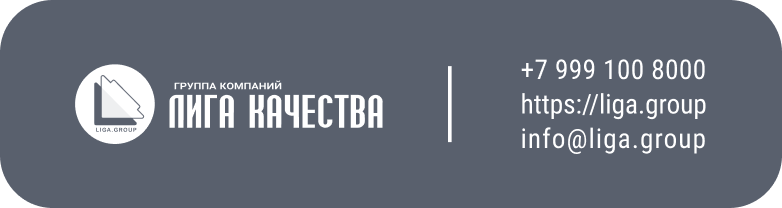 ПРИКАЗ № 158/А
о прохождении медосмотра при приеме на работу (предварительного медосмотра)г. Киров                                                                                                                           «21» января 2022 г.В целях выполнения требований статей 212, 213 и 214 Трудового кодекса, приказа Минздрава России от 28.01.2021 № 29нПРИКАЗЫВАЮ:1. Провести обязательный предварительный медицинский осмотр сотрудников ООО «Лига Качества», перечисленных в поименном списке лиц, подлежащих предварительному медицинскому осмотру при приеме на работу.2. Утвердить график прохождения предварительного медицинского осмотра (обследования) работников, перечисленных в пункте 1 настоящего приказа.3. При направлении на медицинский осмотр каждый работник должен иметь направление с указанием перечня вредных, опасных веществ и производственных факторов, оказывающих воздействие на работника.4. Руководителю отдела кадров Е. В. Ивановой направить копию настоящего приказа и поименный список главному врачу КБ-4856 А. В. Петрову.5. Секретарю Е. В. Козловой ознакомить с приказом всех сотрудников подразделений по листам ознакомления.6. Руководителям структурных подразделений не допускать к работе работников, не прошедших обязательный предварительный медицинский осмотр.7. Контроль за выполнением данного приказа возложить на специалиста по охране труда 
А. В. Мухину.Директор                                         _______________                                        К. П. Соловьев